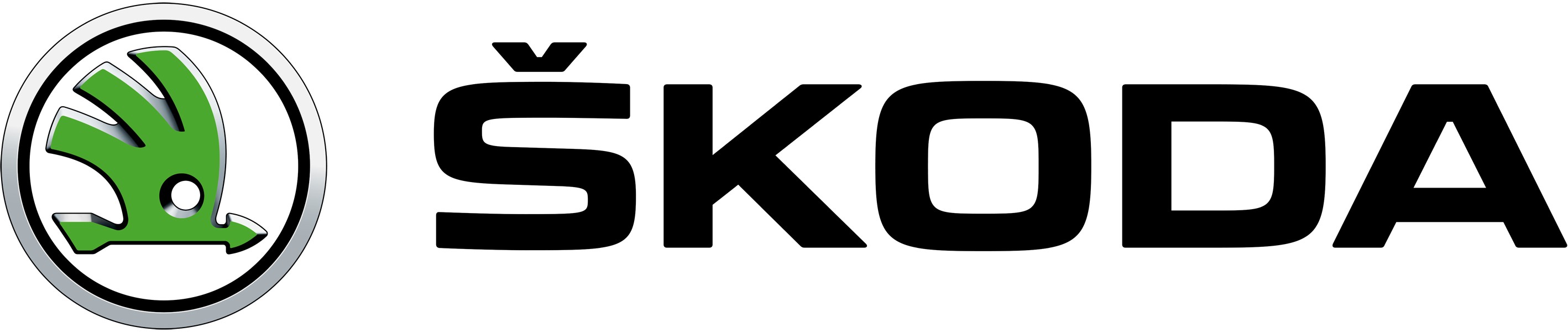 Úvodní ustanoveníTato objednávka byla vystavena společností ŠKODA AUTO a.s. (dále jen „objednatel“ nebo „společnost ŠA“) a podepsána oprávněnými zástupci objednatele.V případě, že nebyla zároveň s objednávkou uzavřena smlouva na dodání zboží/poskytnutí služby objednané touto objednávkou, dojde podepsáním objednávky oprávněnými zástupci objednatele a dodavatele nebo odesláním bezvýhradného potvrzení o přijetí objednávky prostřednictvím portálu www.vwgroupsupply.com k uzavření smlouvy mezi objednatelem a dodavatelem, za podmínek uvedených v této objednávce, dále jen "Smlouva". Pokud není ve Smlouvě uvedeno jinak, řídí se vztahy mezi objednatelem a dodavatelem Všeobecnými nákupními podmínkami ŠKODA AUTO a.s. (verze CZE 01/19), dále jen„VNP“, zveřejněnými na internetové adrese www.vwgroupsupply.com v Sekci Zusammenarbeit/Einkaufsbedingungen/ ŠKODA AUTO a.s./General Procurement conditions. Pokud bude předmětem Smlouvy rovněž dodávka z oblasti informačních technologií, použijí se pro dodávku z oblasti informačních technologií Všeobecné nákupní podmínky pro dodávky v oblasti informačních technologií ŠKODA AUTO a.s. (verze CZE 01/20), zveřejněné na internetové adrese www.vwgroupsupply.com v Sekci Zusammenarbeit/Einkaufsbedingungen/ ŠKODA AUTO a.s./General Procurement conditions.Dodavatel je povinen uvádět na všech účtech, dodacích listech i v korespondenci číslo Smlouvy, číslo dodavatele, čísloa název materiálu nebo specifikaci služby.Podmínky této Smlouvy jsou považovány za akceptované i tehdy, pokud dodavatel fakticky provádí činnosti, které jsou předmětem této Smlouvy, nebo dodavatel na tuto Smlouvu odkazuje v jiných dokumentech používaných v obchodním styku s objednatelem při realizaci předmětu Smlouvy (např. faktura).Předmět SmlouvyPředmětem Smlouvy je poskytnutí služby, dodání zboží/díla, spolupráce nebo pronájem za cenu, v rozsahu a za podmínek, jak je specifikováno níže.Smluvní vztah mezi stranami Smlouvy se řídí rovněž dokumenty uvedenými v článku XI Smlouvy, příp. jinak písemně odsouhlasenými se společností ŠA.Projednané jednotkové ceny a projednaná sleva platí i v případě eventuálních dodatků a změn.Celková cena netto bez DPH: 130.000,00 CZKDoba trvání SmlouvyTato Smlouva nabývá platnosti dnem podpisu obou smluvních stran, přičemž za podpis se pro účely této Smlouvy považuje rovněž elektronické potvrzení prostřednictvím aplikace “Online Orders Non-series Material (OHUB)“ na platformě ONE.Konzern Business Platform (ONE.KBP).Doba trvání Smlouvy končí splněním předmětu Smlouvy, nebo uplynutím doby, na kterou byla Smlouva sjednána, podle toho, která okolnost nastane dříve.Dodací podmínkyPro dodání zboží platí dodací podmínka uvedená u položky v článku II.Změna dodací podmínky u dodání zboží je podstatnou změnou Smlouvy. Pokud má dodavatel v úmyslu změnit dodací podmínku, je povinen tuto změnu se společností ŠA projednat, prověřit a splnit své daňové povinnosti v zemi dodání zboží a uzavřít písemný dodatek k objednávce.Fakturační podmínkyDodavatel je povinen zasílat faktury za využití prostředků elektronické fakturace (EDI, WebEDI,email/PDF) dle definovanýchpravidel ŠA.Bližší informace a konkrétní mailovou adresu k zasílání elektronických faktur získáte na adrese efakturace@skoda-auto.czPři fakturaci je dodavatel povinen rozlišit, zda se jedná o poskytnutí služby nebo dodání zboží, a použít odpovídající režim DPH.Dodavatel se sídlem mimo ČR je povinen uvádět text na faktuře v angličtině a v jazyce státu, podle jehož daňových předpisů byla vystavena faktura a vypočtena DPH.V případě, že dodavatel dodá zboží dvojího užití podle přílohy I. Nařízení Rady (ES) č. 2021/821 a ve smyslu právních předpisu USA, ECCN (Export Control Classification Number), EAR (Export Administration Regulation), je dodavatel povinen uvést na faktuře následující znění/text: DUAL USE GOODS.Dodavatel je povinen nahradit společnosti ŠA újmu způsobenou vystavením chybné faktury a ostatních podkladů pro fakturaci specifikovaných	ve	fakturačních	podmínkách. Zejména platí, že faktura musí být vydána dodavatelem, na kterého byla příslušná objednávka vystavena (stejné IČO).Pokud vznikne společnosti ŠA v souvislosti s poskytnutým plněním jakákoliv dodatečná daňová povinnost způsobená chybou dodavatele, zavazuje se dodavatel uhradit společnosti ŠA veškeré vzniklé náklady.Ujednaná cena je cena maximální, včetně všech vedlejších nákladů, a nesmí být při fakturaci překročena.Dodavatel provede vyúčtování podle předávacího protokolu provedených činností, který musí být podepsán odpovědným pracovníkem odborného útvaru objednatele. Činnosti musí být účtovány podle skutečně provedených činností, na základě projednaných jednotkových cen. Objednatel uhradí jen takové vedlejší náklady, které byly objednatelem schváleny a byly řádně doloženy. Cestovní náklady se hradí jen tehdy, pokud tak bylo písemně ujednáno, za podmínek specifikovaných v dokumentu„Podmínky úhrady cestovních nákladů“, který se nachází na www.vwgroupsupply.com/Procurement Conditions.Platební podmínkySplatná do 30 dnů od data fa. a splnění SmlouvyV případě splnění předmětu Smlouvy po doručení faktury, počíná běžet lhůta splatnosti faktury teprve dnem splněním předmětu Smlouvy.Dodavatel si je vědom toho, že společnost ŠA může mít povinnost srazit z plateb dodavateli srážkovou daň. Pokud není ve Smlouvě sjednáno jinak, má se za to, že platba byla sjednána v hrubé výši. ŠA je oprávněna podmínit zaplacení poskytnutím dokladů ze strany dodavatele, které prokazují, že dodavatel je skutečným vlastníkem přijaté platby a že je daňovým rezidentem ve státě jeho sídla.Společnost ŠA je oprávněna uhradit českou DPH uplatněnou dodavatelem na účet jeho správce daně a nikoliv na účet dodavatele. Společnost ŠA je povinna dodavatele informovat o platbě na účet jeho správce daně. Toto opatření se použije podle českého zákona o DPH pouze pro plnění poskytnutá českým plátcem DPH a přijatá společností ŠA s místem plnění v České republice.Smluvní pokuta1. Pokud nebude předmět Smlouvy řádně a včas dodán, zaplatí dodavatel společnosti ŠA za každý započatý týden prodlení smluvní pokutu ve výši 0,5 % z celkové ceny bez DPH, která je uvedená v čl. II, maximálně však 5 % z této celkové ceny. Společnost ŠA je oprávněna započíst pohledávku na zaplacení smluvní pokuty proti pohledávce dodavatele na zaplacení ceny. Zaplacení smluvní pokuty a úroků z prodlení nemá vliv na nárok společnosti ŠA na náhradu případné další vyšší škody. Povinnost zaplatit smluvní pokutu trvá i po skončení Smlouvy.Ostatní ujednáníNa žádost společnosti ŠA je dodavatel povinen prokázat, že je majitelem účtu, na který mají být hrazeny platby podle této Smlouvy nebo jiného účtu, který používá v obchodním styku se společností ŠA. Do náležitého prokázání této skutečnosti je společnost ŠA oprávněna zadržet platby.Dodavatel je povinen na žádost společnosti ŠA sdělit aktuální stav otevřených účetních položek vzniklých ze vzájemného obchodního styku, které jsou obsaženy v účetnictví dodavatele k rozhodnému dni, a bude-li to třeba vyjasnit a odsouhlasit rozpory se stavem obsaženým v účetnictví společnosti ŠA. Společnost ŠA zpravidla zasílá dodavateli potvrzení o stavu otevřených účetních položek obsažených v účetnictví společnosti ŠA, které vychází výhradně z účetních záznamů a nemá žádný význam prouplatňování případných nároků, nelze z něj odvozovat jakékoliv právní důsledky a zvláště jej nelze v žádném případě použít jako uznání dluhu.V souladu s podmínkami rozhodného práva je společnost ŠA oprávněna provést jednostranné započtení vzájemných pohledávek.Dodavatel není oprávněn postoupit nebo zastavit pohledávky z této Smlouvy.V případě, že plnění podléhá české DPH, kterou je povinna hradit společnost ŠA jako odběratel, je dodavatel povinen pro úhradu za plnění sdělit společnosti ŠA bankovní účet evidovaný u jeho správce daně. Společnost ŠA je oprávněna uhradit českou DPH uplatněnou dodavatelem na účet jeho správce daně a nikoliv na účet dodavatele a informovat o platbě na účet jeho správce daně v případech, kdy by se společnost ŠA mohla stát ručitelem daně.Nakládání	s	odpady Pokud nebylo v jiném článku této Smlouvy ujednáno jinak, platí, že ŠKODA AUTO a.s. přebírá povinnosti původce odpadů u odpadů níže uvedených katalogových čísel, které vznikají z činnosti Dodavatele v areálech ŠKODA AUTO a.s. a je za něj ve smyslu zákona o odpadech odpovědná až do doby předání odpadu oprávněné osobě.Jedná se o následující katalogová čísla dle Vyhlášky MŽP (Ministerstva životního prostředí), č. 8/2021 Sb. o Katalogu odpadů a hodnocení vlastností odpadů (dále Katalog odpadů):20 03 01, kat. O - Směsný komunální odpad20 01 01, kat. O – Papír a lepenka20 01 39, kat. O – Plasty20 02 01, kat. O – Biologicky rozložitelný odpad20 01 08, kat. O – Biologicky rozložitelný odpad z kuchyní a stravoven20 01 40, kat. O – Kovy20 01 02, kat. O – SkloU odpadů jiných katalogových čísel má Dodavatel povinnost se vzniklými odpady z jeho činnosti nakládat v souladu se zákonem č. 541/2020 Sb. a požadavky společnosti ŠKODA AUTO a.s. Dodavatel má povinnost odpady řádně třídit a označit jednotlivé shromažďovací prostředky, resp. místa shromažďování odpadů popiskami s názvy, číselnými kódy druhu odpadu a kategorií v souladu s platnou legislativou. V případě nebezpečných odpadů je povinností Dodavatele opatřit shromažďovací prostředky popiskami a identifikačními listy nebezpečného odpadu (ILNO) v souladu s platnou legislativou. Dodavatel bude předávat shromážděné odpady, u kterých plní povinnost původce a nepředal ji společnosti ŠKODA AUTO a.s., osobě oprávněné k nakládání s odpady k jejich dalšímu využití, resp. k odstranění, přičemž tato osoba musí mít souhlas k nakládání s odpady v souladu se zákonem o odpadech.Dodavatel se zavazuje, že předmět smlouvy bude plnit za cenu ujednanou v tomto jednacím protokolu, a tuto cenu nepřekročí ani v případě zdražení vstupních materiálů, resp. surovin.Dodavatel dále potvrzuje, že má zajištěnu dodávku všech potřebných komponentů pro splnění předmětu smlouvy v ujednaném termínu a dle dohodnuté ceny.Riziko změny okolností leží zcela na dodavateli.Zákon o registru smluv1. V případě, že je dodavatel subjektem dle § 2 zákona č. 340/2015, o zvláštních podmínkách účinnosti některých smluv, uveřejňování těchto smluv a o registru smluv (dále jen „zákon o registru smluv“) a tato Smlouva podléhá povinnosti uveřejnění dle zákona o registru smluv, zavazuje se dodavatel, že do 5 dnů od doručení podepsané Smlouvy zajistí uveřejnění Smlouvy ve strojově čitelném formátu (včetně všech jejich případných příloh) v registru smluv, včetně znečitelnění osobních údajů a obchodního tajemství případně ve Smlouvě obsaženého, a bez zbytečného odkladu zašle společnosti ŠA potvrzení o uveřejnění Smlouvy dle § 5 odst. 4 zákona o registru smluv. Smluvní strany se dále také dohodly, že veškerá ustanovení Smlouvy budou dodržovat a jimi se řídit již v době od podpisu Smlouvy poslední smluvní stranou, tj. také v době před předpokládaným okamžikem nabytí účinnosti Smlouvy dle zákona o registru smluv.Rozhodné právo a příslušnost soudůOtázky neupravené ve VNP v platném znění a v této Smlouvě se řídí právem České republiky, zákonem číslo 89/2012 Sb., občanský zákoník a to příslušnými ustanoveními pro ten druh Smlouvy, o který se dle povahy předmětu Smlouvy jedná. Vylučuje se použití § 1726, § 1728, § 1729, § 1740 odst. 3, § 1757 odst. 2 a 3, § 1765 a § 1950 zákona č. 89/2012 Sb., občanský zákoník. Použití mezinárodního práva soukromého, jakož i Úmluvy o smlouvách o mezinárodní koupi zboží se vylučuje.Smluvní strany ujednávají, že všechna práva duševního vlastnictví a práva k dílům s nehmotným výsledkem vytvořená na základě této Smlouvy náleží společnosti ŠA, za podmínek uvedených v dokumentu „Podmínky nakládání s právy duševního vlastnictví a právy k dílům s nehmotným výsledkem“, pokud nebylo písemně ujednáno jinak.Pro veškeré spory vznikající z této Smlouvy nebo v souvislosti s ní je příslušný soud České republiky, v jehož obvodu leží sídlo společnosti ŠA.Zvláštní ujednáníNedílnou součástí této Smlouvy jsou dokumenty uvedené v čl. III VNP.Poptávka má přednost před nabídkou dodavatele. Odchylky ve sporných nebo rozdílných bodech jsou povoleny jen na základě výslovného písemného souhlasu společnosti ŠA.Dodavatel zároveň s uzavřením Smlouvy potvrzuje, že se s výše uvedenými dokumenty seznámil, souhlasí s nimi a zavazuje se jimi řídit.Dodavatel vystaví fakturu na 100% plnění dle Smlouvy (vyjma zálohových plateb). Společnost ŠA uhradí fakturu po řádném splnění předmětu Smlouvy.Tato Smlouva byla společností ŠA systémově schválena a podepsána následujícími osobami:Jméno: Václav Šlapka, Koordinátor BA/4	Jméno: Ing. Eva Drobniaková, MBA, Vedoucí BADPotvrzení zašlete na emailovou adresu: ctm@skoda-auto.cz.V případě výhrad kontaktujte oddělení nákupu BA.Za dodavatele SOŠ a SOU:(podpis oprávněné osoby, razítko)....................................Datum, místo: ......................V případě, že dodavatel Smlouvu uzavřel prostřednictvím aplikace “Online Orders Non-series Material (OHUB)“, je jeho podpis nahrazen akceptací Smlouvy tamtéž.Objednatel:Škoda Auto a.s.tř. Václava Klementa 869 293 01 Mladá Boleslav II Česká republikazapsána v obchodním rejstříku vedeném Městským soudem v Praze, oddíl B, vložka 332, IČO: 00177041, DIČ: CZ00177041Dále jen "objednatel" nebo "společnost ŠA"Dodavatel:SOŠ a SOUJičínská 762293 01 Mladá BoleslavČeská republika Dodavatel č. 27593DUNS: 823422782IČ: 69793000DIČ: dle faktury Dále jen "dodavatel"ObjednávkaČ. 26822815/625Žadatel: Šubrtová Dana Příjemce: Řechtáčková, Martina Nákupčí: Skála Jiří Global číslo/ poptávka, dále jen "Poptávka":Ze dne: 03.10.2023Datum tisku: 03.10.2023PozicePopis Materiál č.Mn.MJCena za MJCena celkemMěna00001Ubytování pro žáky v DM Jičínská1KS130 000130 000CZKUbytování pro žáky v DM Jičínská, od 1.9. do 31.12.2023, jedná se o 130žáků, částka na jednoho žáka je Poznámky:	250CZK/měsíc. celková cena je130 000,00CZKUbytování pro žáky v DM Jičínská, od 1.9. do 31.12.2023, jedná se o 130žáků, částka na jednoho žáka je Poznámky:	250CZK/měsíc. celková cena je130 000,00CZKUbytování pro žáky v DM Jičínská, od 1.9. do 31.12.2023, jedná se o 130žáků, částka na jednoho žáka je Poznámky:	250CZK/měsíc. celková cena je130 000,00CZKUbytování pro žáky v DM Jičínská, od 1.9. do 31.12.2023, jedná se o 130žáků, částka na jednoho žáka je Poznámky:	250CZK/měsíc. celková cena je130 000,00CZKUbytování pro žáky v DM Jičínská, od 1.9. do 31.12.2023, jedná se o 130žáků, částka na jednoho žáka je Poznámky:	250CZK/měsíc. celková cena je130 000,00CZKUbytování pro žáky v DM Jičínská, od 1.9. do 31.12.2023, jedná se o 130žáků, částka na jednoho žáka je Poznámky:	250CZK/měsíc. celková cena je130 000,00CZKUbytování pro žáky v DM Jičínská, od 1.9. do 31.12.2023, jedná se o 130žáků, částka na jednoho žáka je Poznámky:	250CZK/měsíc. celková cena je130 000,00CZKDodací poDle INCOTdmínky položky:ERMS 2020 -	EXW Mladá BoleslavČíslo potřeby:	1003803696Nákladové středisko:	7506Určeno pro:	ŘechtáčkováMMísto plnění/vykládky:	V12B, 110 730865394Místo určení / závod:	ŠKODA AUTO a.s. Mladá BoleslavTermín dodání:	31.12.2023